 医  疗 广 告 审 查 证 明注：本审查证明原件须与《医疗广告成品样件》审查原件同时使用方具有效力。（注意事项见背面）                   （审查机关盖章）                                   2024年03月25日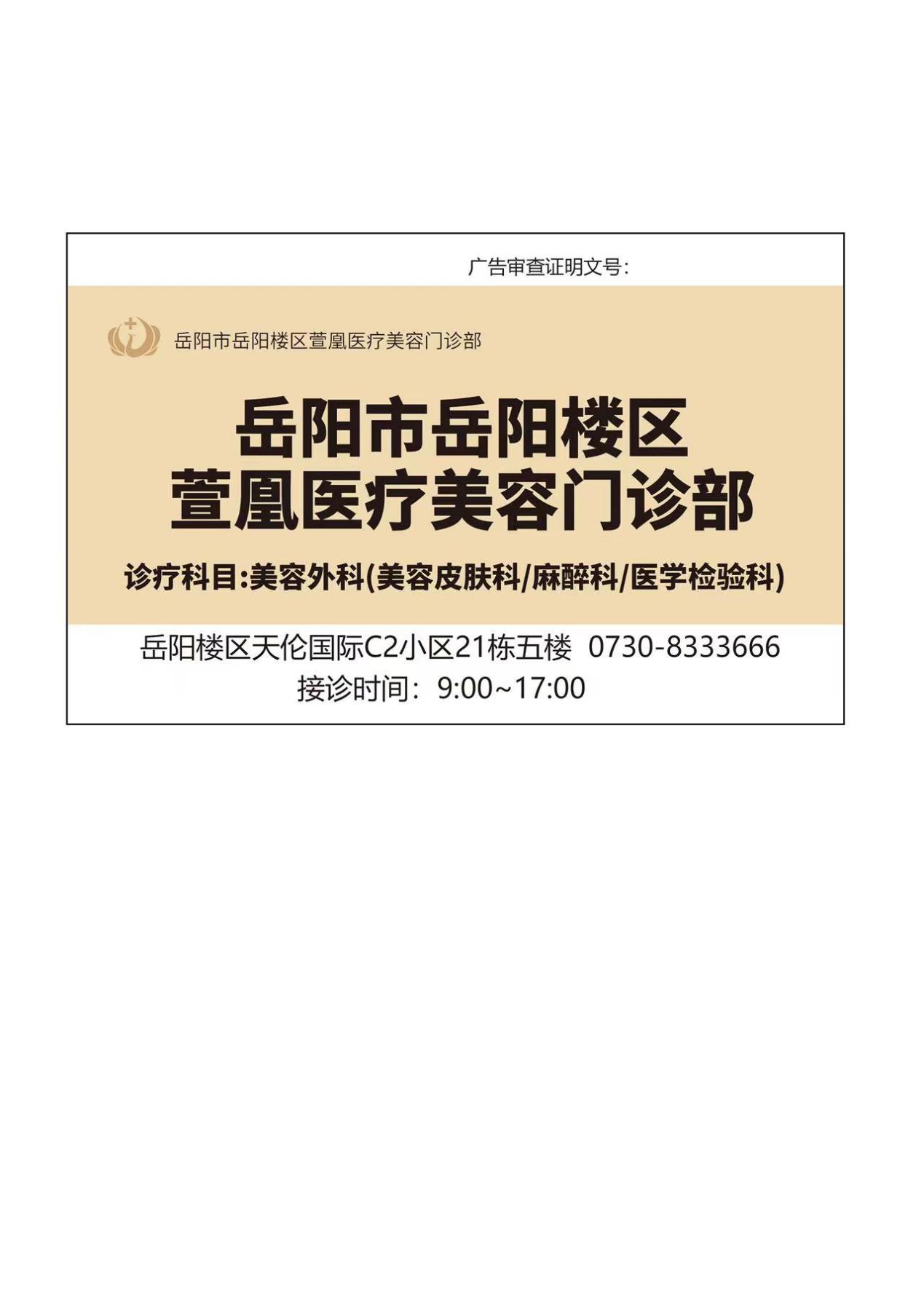 医 疗 机 构第 一 名 称岳阳市岳阳楼区萱凰医疗美容门诊部岳阳市岳阳楼区萱凰医疗美容门诊部岳阳市岳阳楼区萱凰医疗美容门诊部岳阳市岳阳楼区萱凰医疗美容门诊部岳阳市岳阳楼区萱凰医疗美容门诊部岳阳市岳阳楼区萱凰医疗美容门诊部岳阳市岳阳楼区萱凰医疗美容门诊部岳阳市岳阳楼区萱凰医疗美容门诊部岳阳市岳阳楼区萱凰医疗美容门诊部《医疗机构执业许可证》登记号PDY48149043060217D1542PDY48149043060217D1542PDY48149043060217D1542PDY48149043060217D1542法 定 代 表 人（主要负责人）法 定 代 表 人（主要负责人）法 定 代 表 人（主要负责人）杨新华杨新华《医疗机构执业许可证》登记号PDY48149043060217D1542PDY48149043060217D1542PDY48149043060217D1542PDY48149043060217D1542身  份  证  号身  份  证  号身  份  证  号430624195710204224430624195710204224医疗机构地址岳阳市岳阳楼区五里牌街道建湘路599号天伦国际C2小区21栋401室岳阳市岳阳楼区五里牌街道建湘路599号天伦国际C2小区21栋401室岳阳市岳阳楼区五里牌街道建湘路599号天伦国际C2小区21栋401室岳阳市岳阳楼区五里牌街道建湘路599号天伦国际C2小区21栋401室岳阳市岳阳楼区五里牌街道建湘路599号天伦国际C2小区21栋401室岳阳市岳阳楼区五里牌街道建湘路599号天伦国际C2小区21栋401室岳阳市岳阳楼区五里牌街道建湘路599号天伦国际C2小区21栋401室岳阳市岳阳楼区五里牌街道建湘路599号天伦国际C2小区21栋401室岳阳市岳阳楼区五里牌街道建湘路599号天伦国际C2小区21栋401室所有制形式私人私人私人私人私人医疗机构类别医疗机构类别医疗机构类别医疗美容门诊部诊 疗 科 目美容外科;美容皮肤科  /麻醉科  /医学检验科******美容外科;美容皮肤科  /麻醉科  /医学检验科******美容外科;美容皮肤科  /麻醉科  /医学检验科******美容外科;美容皮肤科  /麻醉科  /医学检验科******美容外科;美容皮肤科  /麻醉科  /医学检验科******美容外科;美容皮肤科  /麻醉科  /医学检验科******美容外科;美容皮肤科  /麻醉科  /医学检验科******美容外科;美容皮肤科  /麻醉科  /医学检验科******美容外科;美容皮肤科  /麻醉科  /医学检验科******床位数55接诊时间9:00-18:009:00-18:009:00-18:00联 系 电 话联 系 电 话15307302870广 告 发 布媒 体 类 别户外、网络户外、网络户外、网络户外、网络户外、网络户外、网络广告时长（影视、声音）广告时长（影视、声音）0秒审 查 结 论审 查 结 论按照《医疗广告管理办法》(国家工商行政管理总局、卫生部令第26号，2006年11月10日发布)的有关规定，经审查，同意发布该医疗广告（具体内容和形式以经审查同意的广告成品样件为准）。本医疗广告申请受理号：20240018号按照《医疗广告管理办法》(国家工商行政管理总局、卫生部令第26号，2006年11月10日发布)的有关规定，经审查，同意发布该医疗广告（具体内容和形式以经审查同意的广告成品样件为准）。本医疗广告申请受理号：20240018号按照《医疗广告管理办法》(国家工商行政管理总局、卫生部令第26号，2006年11月10日发布)的有关规定，经审查，同意发布该医疗广告（具体内容和形式以经审查同意的广告成品样件为准）。本医疗广告申请受理号：20240018号按照《医疗广告管理办法》(国家工商行政管理总局、卫生部令第26号，2006年11月10日发布)的有关规定，经审查，同意发布该医疗广告（具体内容和形式以经审查同意的广告成品样件为准）。本医疗广告申请受理号：20240018号按照《医疗广告管理办法》(国家工商行政管理总局、卫生部令第26号，2006年11月10日发布)的有关规定，经审查，同意发布该医疗广告（具体内容和形式以经审查同意的广告成品样件为准）。本医疗广告申请受理号：20240018号按照《医疗广告管理办法》(国家工商行政管理总局、卫生部令第26号，2006年11月10日发布)的有关规定，经审查，同意发布该医疗广告（具体内容和形式以经审查同意的广告成品样件为准）。本医疗广告申请受理号：20240018号按照《医疗广告管理办法》(国家工商行政管理总局、卫生部令第26号，2006年11月10日发布)的有关规定，经审查，同意发布该医疗广告（具体内容和形式以经审查同意的广告成品样件为准）。本医疗广告申请受理号：20240018号按照《医疗广告管理办法》(国家工商行政管理总局、卫生部令第26号，2006年11月10日发布)的有关规定，经审查，同意发布该医疗广告（具体内容和形式以经审查同意的广告成品样件为准）。本医疗广告申请受理号：20240018号本审查证明有效期:壹年（自2024年03月25日起，至2025年03月24日止）本审查证明有效期:壹年（自2024年03月25日起，至2025年03月24日止）本审查证明有效期:壹年（自2024年03月25日起，至2025年03月24日止）本审查证明有效期:壹年（自2024年03月25日起，至2025年03月24日止）本审查证明有效期:壹年（自2024年03月25日起，至2025年03月24日止）本审查证明有效期:壹年（自2024年03月25日起，至2025年03月24日止）本审查证明有效期:壹年（自2024年03月25日起，至2025年03月24日止）本审查证明有效期:壹年（自2024年03月25日起，至2025年03月24日止）本审查证明有效期:壹年（自2024年03月25日起，至2025年03月24日止）本审查证明有效期:壹年（自2024年03月25日起，至2025年03月24日止）医疗广告审查证明文号:      湘.岳医广【2024】第0325-0018号医疗广告审查证明文号:      湘.岳医广【2024】第0325-0018号医疗广告审查证明文号:      湘.岳医广【2024】第0325-0018号医疗广告审查证明文号:      湘.岳医广【2024】第0325-0018号医疗广告审查证明文号:      湘.岳医广【2024】第0325-0018号医疗广告审查证明文号:      湘.岳医广【2024】第0325-0018号医疗广告审查证明文号:      湘.岳医广【2024】第0325-0018号医疗广告审查证明文号:      湘.岳医广【2024】第0325-0018号医疗广告审查证明文号:      湘.岳医广【2024】第0325-0018号医疗广告审查证明文号:      湘.岳医广【2024】第0325-0018号